:	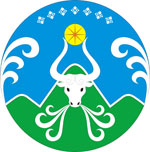 678730 Россия, Республика Саха (Якутия), Оймяконский улус,  пос. Усть-Нера, ул. Ленина, 3;телефон: 8(41154)  2-17-10, 2-23-50 факс: 8(41154) 2-17-10; E-mail:  petushok94@mail.ru ОКПО 55661409, ОГРН 1021400791576, ИНН  1420003648ПРИКАЗ№ ____ о/дот  12.01.2015 г.                                                                                              п. Усть-НераОб организации деятельности ДОУ  по подготовке к введению ФГОС дошкольного образования  	На основании Приказа Министерства образования и науки Российской Федерации от 17.10.2013 N 1155 "Об утверждении федерального государственного образовательного стандарта дошкольного образования Приказываю:  1. Рабочей группе по введению ФГОС ДО продолжить работу согласно утверждённого плана. Всем педагогам активно включиться в работу по созданию эффективной модели инновационного образовательного пространства ДОУ, обеспечивающей новое содержание и качество дошкольного образования в условиях реализации федеральных государственных образовательных стандартов дошкольного образования.  2. В целях координации деятельности образовательного процесса по введению и реализации ФГОС ДО заместителю заведующей по МР обеспечить сопровождение введения ФГОС ДО через создание системы методической работы «Педагогическая мастерская ФГОС ДО», для чего:  • Скорректировать план методической работы с ориентацией на проблемы  введения ФГОС ДО до 01.02.2015;  • Организовать проведение постоянно действующего семинара «Организация работы в ДОУ по переходу на ФГОС дошкольного образования» с января 2015 года;  • Провести анкетирование педагогов с целью выявления затруднений и проблем в изучении ФГОС ДО и оказания методической поддержки к 01.06.2015;  • Разработать рекомендации для педагогических работников по требованиям Стандарта к результатам освоения Программы к 01.09.2015;  • Привести в соответствие с требованиями ФГОС ДО Образовательную программу ДОУ  3. В целях обеспечения открытости и доступности информации о введении ФГОС ДО:  • Заместителю заведующей по МР оформить стенд в методическом кабинете «Изучаем ФГОС ДО» (с периодическим обновлением информации) до 20.02.2015;  • Всем воспитателям проинформировать родителей (законных представителей) о Приказе Министерства образования и науки Российской Федерации от 17.10.2013 N 1155 "Об утверждении федерального государственного образовательного стандарта дошкольного образования" через проведение консультаций, наглядную информацию до 31.01.2015:  • Заведующей по МР  ДОУ создать страничку по введению ФГОС ДО на официальном сайте ДОУ в сети "Интернет" до 01.02.2015 Контроль исполнения приказа оставляю за собой.Заведующая:				Л.Г.Корнилова